传媒艺术学院召开期末教职工大会2019年7月10日下午1:00，传媒艺术学院在2-203召开期末教职工大会。会议由学院院长兼党总支书记张继平教授主持，传媒艺术学院全体教职工参加了此次大会。张继平院长代表传媒艺术学院党政领导班子全面回顾了本学期的工作，他从党建、精神文明建设、教学管理工作、学生管理工作、科研工作等方面进行了回顾总结，对表现突出的教职工进行了表扬，对学院存在的问题进行了客观的分析。同时，张继平院长布置了下学期开学工作。最后，大家对下学期开学工作进行了讨论，统一了思想认识。撰稿：蔡婷嬉2019.7.10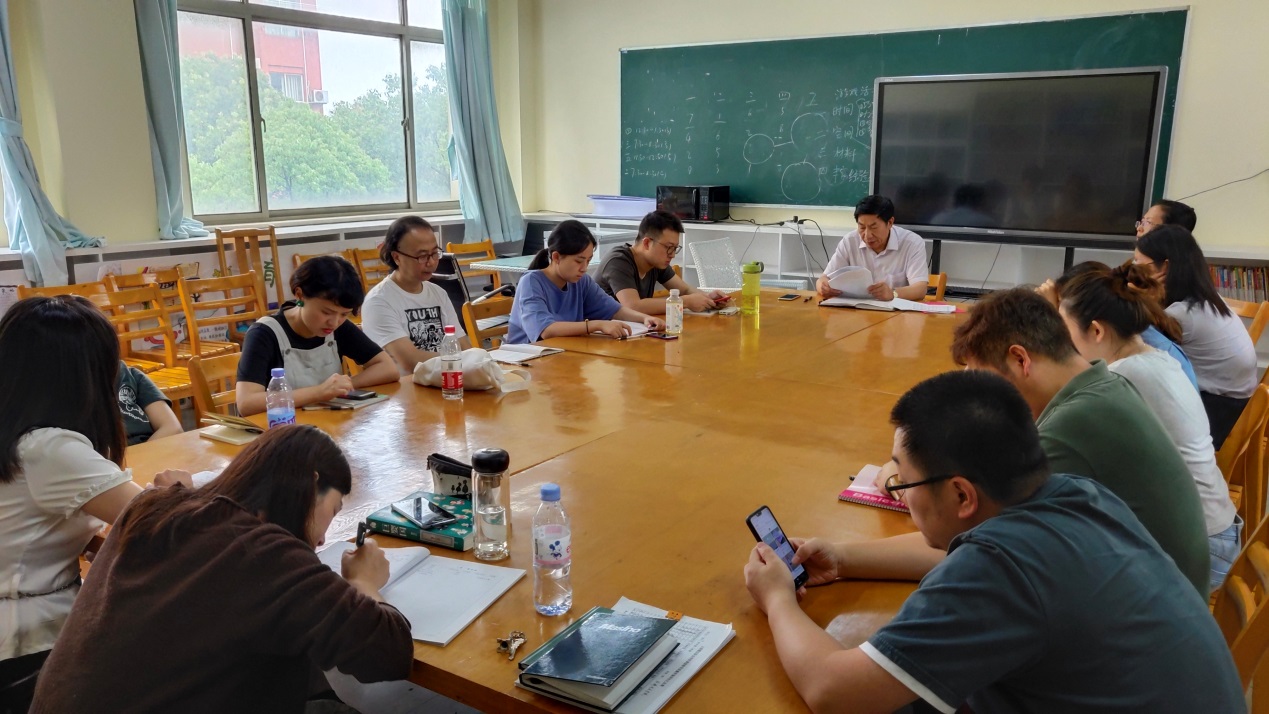 